VSTUPNÍ ČÁSTNázev moduluOchrana životního prostředí (E)Kód moduluPR-m-2/AD23Typ vzděláváníVšeobecné vzděláváníTyp moduluvšeobecně vzdělávacíVyužitelnost vzdělávacího moduluKategorie dosaženého vzděláníE (dvouleté, EQF úroveň 2)Vzdělávací oblastiPR - Člověk a přírodaKomplexní úlohaObory vzdělání - poznámkyDélka modulu (počet hodin)8Poznámka k délce moduluPlatnost modulu od30. 04. 2020Platnost modulu doVstupní předpokladyVstupním požadavkem je znalost učiva vzdělávacích oborů vzdělávací oblasti Člověk a příroda RVP ZV – přírodopisu, chemie a zeměpisu. Vzdělávací modul je univerzálně použitelný pro širokou cílovou skupinu.JÁDRO MODULUCharakteristika moduluVzdělávací modul je zaměřen na vedení žáků k ochraně životního prostředí zejména České republiky a svého regionu, k prevenci znečišťování, poškozování životního prostředí a k důslednému třídění odpadu.Obsahová charakteristika

Vzdělávací modul má za úkol nejprve seznámit žáky s přírodními a kulturními hodnotami svého regionu, s hospodařením s odpady v České republice a následně vést žáky k ochraně životního prostředí.Žáci budou schopni popsat působení životního prostředí na člověka a jeho zdraví a zhodnotit vliv různých činností člověka na jednotlivé složky životního prostředí a nutnost recyklace. Naučí se využívat různé informační zdroje k získávání informací a vyhodnocovat jejich relevanci.Modul vede k odpovědnosti každého jedince za ochranu přírody, krajiny a životního prostředí.Cílová skupina

Vzdělávací modul je určen žákům kategorie vzdělávání E (nižší střední odborné vzdělávání s výučním listem) napříč všemi obory vzdělání.Návaznost modulu:

Vzdělávací modul má vztah k dalším modulům, které se zabývají ekologií a environmentální výchovou.Očekávané výsledky učeníŽákvyhledá informace o dopadu činností člověka na životní prostředí;dokáže navrhnout změny, týkající se vylepšení životního prostředí ve svém regionu;sestaví a vyhodnotí dotazník, zabývající se tříděním odpadu;diskutuje k tématu recyklace odpadu;na konkrétním příkladu navrhne řešení vybraného environmentálního problému.Obsah vzdělávání (rozpis učiva)působení životního prostředí na člověka a jeho zdraví;dopady činností člověka na životní prostředí;ochrana životního prostředí České republiky a svého regionu;chráněná území České republiky;organizace, instituce, zákony zabývající se ochranou životního prostředí;odpady a nakládání s nimi, recyklace, znečisťující látky;odpovědnost jedince za ochranu přírody a životního prostředí.Učební činnosti žáků a strategie výukyVýuka směřuje k tomu, aby žáci měli vhodnou míru sebevědomí a byli schopni sebehodnocení, jednali odpovědně a přijímali odpovědnost za svá rozhodnutí a jednání, tvořili si vlastní úsudek, byli ochotni klást si otázky a hledat na ně řešení, vážili si života, zdraví, materiálních a duchovních hodnot, dobrého životního prostředí a snažili se je zachovat pro příští generace.Pro dosažení výsledků učení jsou doporučeny následující činnosti (není nutné využít všechny):Důraz je kladen na aktivní zapojení žáků do vzdělávacího procesu. Možnost pracovat ve skupinách.Zadávání žákovských prací/projektů (např. Jak by vypadal svět za 20 let, kdyby se nerecyklovalo – zvážení plastového odpadu za 1 měsíc v 1 domácnosti).Realizace dotazníkového šetření zabývajícím se tříděním odpadu sestavení dotazníku, vlastní průzkum mezi kamarády a rodiči a následné vyhodnocení.Zařazení exkurzí (např. třídička odpadů, Národní zemědělské muzeum v Praze – program RecykLes)Zařazení projektového dne v přírodě (fotodokumentace znečištění životního prostředí, chápat příčiny a následky jejich poškozování, návrh nápravy, rozumět jedinečnosti svého regionu a jeho potřebám).  Zařazení do učebního plánu, ročníkVÝSTUPNÍ ČÁSTZpůsob ověřování dosažených výsledkůMožné způsoby ověřování dosažených výsledků učení:Při skupinové práci budou hodnoceny jednotlivé skupiny a poté navíc i zapojení jednotlivců v rámci dané skupiny.Hodnocena budeprezentace - navržení vylepšení životního prostředí, řešení vybraného environmentálního problému;  realizace dotazníkového šetření, zabývajícím se tříděním odpadu  - sestavení a vyhodnocení dotazníku;  zapojení jednotlivců do praktických činností (např. fotodokumentace)účast na exkurzi, projektovém dnuKritéria hodnoceníŽákvyhledá informace o dopadu činností člověka na životní prostředí;dokáže navrhnout změny týkající se vylepšení životního prostředí ve svém regionu;sestaví a vyhodnotí dotazník zabývající se tříděním odpadu;diskutuje k tématu recyklace odpadu;na konkrétním příkladu navrhne řešení vybraného environmentálního problému.Hodnocení lze provést slovně, bodovým hodnocením, známkou, nebo procenty.Návrh hodnocení prostřednictvím procent:Každá ze čtyř oblastí je hodnocena zvlášť, hodnocení oblasti tvoří čtvrtinu (25 %) celkového hodnocení:prezentace - navržení vylepšení životního prostředí, řešení vybraného environmentálního problému (25 %);  sestavení a vyhodnocení dotazníku, realizace dotazníkového šetření zabývajícím se tříděním odpadu (25 %);  zapojení jednotlivců do praktických činností např. fotodokumentace (25 %);účast na exkurzi, projektovém dnu (25 %).Hodnocena bude nejen práce skupin, ale i práce jednotlivců ve skupině a schopnost aplikace získaných vědomostí a dovedností v praxi.Hodnocení:100 – 86 … výborný

  85 – 70 … chvalitebný

  69 – 50 … dobrý

  49 – 34 … dostatečný

  33 – 0   … nedostatečnýŽák nesplnil modul, pokud se vůbec nezapojil ve skupinové práci při praktických úlohách ani se nepodílel na sestavení dotazníku a vytváření prezentace nebo v celkovém hodnocení získal méně než 34 procent.Doporučená literaturaKVASNIČKOVÁ, Danuše, Vlastimila MIKULOVÁ a Eva PLACHEJDOVÁ. Životní prostředí: doplňkový text k Základům ekologie. Havlíčkův Brod: Fragment, 1998. ISBN 80-720-0286-4.HERČÍK, Miloslav. 111 otázek a odpovědí o životním prostředí: chytrá kniha pro studenty, odborné pracovníky a širokou veřejnost. Ostrava: Montanex, 2004. ISBN 80-722-5123-6.BRANIŠ, Martin. Základy ekologie a ochrany životního prostředí: učebnice pro střední školy. 3. vydání. Praha: Informatorium, 1997. ISBN 80-860-7303-3. QUARG, Martin a kol. Ochrana životního prostředí. Praha: Státní nakladatelství technické literatury, 1985.PoznámkyModul by mohl být plněn i v rámci projektových dnů.Obsahové upřesněníVV - Všeobecné vzděláváníMateriál vznikl v rámci projektu Modernizace odborného vzdělávání (MOV), který byl spolufinancován z Evropských strukturálních a investičních fondů a jehož realizaci zajišťoval Národní pedagogický institut České republiky. Autorem materiálu a všech jeho částí, není-li uvedeno jinak, je Martina Černá. Creative Commons CC BY SA 4.0 – Uveďte původ – Zachovejte licenci 4.0 Mezinárodní.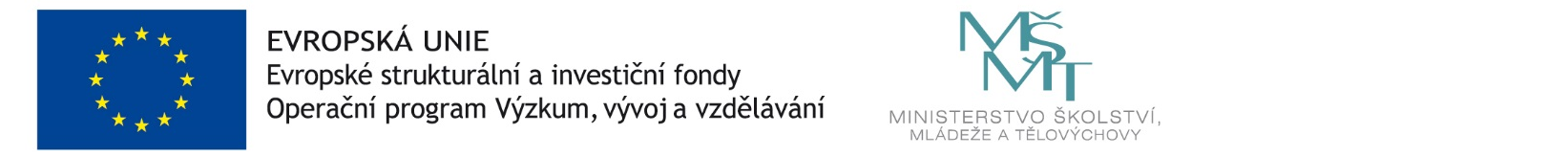 